В соответствии с планом работы Северо-Восточного управления министерства образования и науки Самарской области  п р и к  а з ы в а ю:1. Утвердить Положение о V Юбилейных окружных Патриотических чтениях (далее -  Чтения) (Приложение 1).2. Директору ГБОУ СОШ им. П.В. Кравцова с. Старопохвистнево (Поручиковой С.Н.) обеспечить организацию  и проведение Чтений.3. Руководителям общеобразовательных учреждений округа оказать содействие участию учащихся  в Чтениях.4. Контроль исполнения настоящего приказа возложить на и.о.  начальника отдела развития образования Северо-Восточного управления министерства образования и науки Самарской области Токарь И.Ю.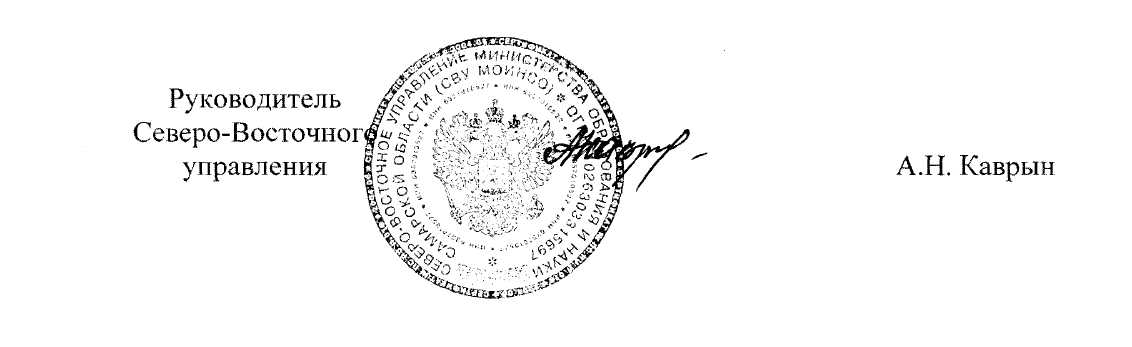 Приложение №1к приказу СВУ МОиНСО	от  15.01.2019 г. № 009-одПОЛОЖЕНИЕ
о V Юбилейных окружных Патриотических чтениях  
Общие положенияОкружные Патриотические чтения  (далее – Чтения) проводятся ежегодно и являются отборочным этапом для участия команд-победительниц в Областном конкурсе агитбригад.Учредителем Чтений является Северо-Восточное управление министерства образования и науки Самарской области, государственное бюджетное общеобразовательное учреждение Самарской области средняя общеобразовательная школа  имени полного кавалера  ордена Славы Петра Васильевича Кравцова с. Старопохвистнево муниципального района Похвистневский Самарской области.Место проведения: государственное бюджетное общеобразовательное учреждение Самарской области средняя общеобразовательная школа  имени  полного кавалера  ордена Славы Петра Васильевича Кравцова с. Старопохвистнево муниципального района Похвистневский Самарской области.Тематика чтений 2019 года: - «И помнит мир спасённый…»;
-  День полного освобождения Ленинграда от блокады;- "Не забыть нам ни смертей, ни ран, которые принёс Афганистан" (30-летие вывода советских войск с территории Афганистана).Цели и задачи ЧтенийВоспитание у молодого поколения чувства патриотизма, гражданственности, чувства ответственности за свои поступки на примере подвигов предыдущих поколений; чувства гордости за историко-культурное наследие Отечества.Формирование у молодежи уважения к истории своего народа и высоких нравственных идеалов на исторических примерах и с помощью лучших произведений литературы патриотической тематики.Мотивация учащихся к углубленному изучению истории России, создание условий для раскрытия творческого и интеллектуального потенциала подрастающего поколения.Выявление новых подходов к воплощению героико-патриотической темы, развитие детского и молодежного театрального, художественного и ораторского творчества.Участники ЧтенийПринять участие в Чтениях могут учащиеся всех типов образовательных заведений.К участию в Чтениях допускаются коллективы образовательных учреждений. Для участия в Чтениях необходимо направить заявку от ГБОУ  по установленной форме (Приложение 1).Заявки  конкурсантов направляются до 05.02.2019 года на   электронный адрес: rrakim@yandex.ru.Содержание Чтений4.1 Конкурс проводится по 3 номинациям:Конкурс бардовской песни;Конкурс агитбригад и театральных коллективов;Конкурс чтецов.4.2. Требования по номинациям определены в приложениях к Положению:Конкурс бардовской песни (Приложение 1);Конкурс агитбригад и театральных коллективов (Приложение 2);Конкурс чтецов (Приложение 3).Сроки проведения ЧтенийКонкурс проводится в один этап – 16 февраля 2019 года.Организаторы ЧтенийВ компетенцию организаторов Чтений входит:организация и проведение конкурсов;организация работы квалифицированного жюри для оценки выступлений участников;организация информационного обеспечения Чтений. Жюри Чтений Членами жюри конкурса могут быть специалисты СВУ МОиНСО, квалифицированные педагоги  общеобразовательных учреждений округа, чьи ученики не принимают участие в конкурсных мероприятиях. 8. Подведение итогов и награждение8.1. Жюри принимает решение о допуске к участию; проводит оценку выступлений участников конкурса; обсуждает и утверждает итоговый протокол Чтений. 8.2.  Решение Жюри определяется простым большинством голосов от числа его членов, присутствующих на заседании. 8.3. Победители конкурса награждаются  Почетными грамотами, участники, занявшие 2 и 3 места, награждаются дипломами.  Все участники конкурса получают сертификаты. Приложение 1к Положению о проведении                    V Юбилейных  окружных Патриотических чтений                         Положение о конкурсе бардовской песниОбщие положенияКонкурс  бардовской песни  (далее Конкурс) проводится с целью:- популяризации жанра бардовской (авторской) песни и песенного творчества;  - развития и укрепления связей между творческими союзами и учебными заведениями; -  создания условий авторам и исполнителям для выступления.Задачи Конкурса 1. Воспитание у подрастающего поколения духовно-нравственных и патриотических чувств.2. Создание среды творческого общения детей.3. Выявление и поддержка молодых талантливых учащихся.                                      3. Участники Конкурса Участниками конкурса могут быть учащиеся всех типов  общеобразовательных учреждений 14 - 20 лет.4. Требования к выступлению4.1. Жюри оценивает конкурсное выступление по 10-ти балльной системе, каждый член жюри ведет отдельный протокол.4.2. Жюри конкурса выставляет оценку исходя из следующих критериев:  соответствие произведения жанру бардовской (авторской) песни;вокальные данные участников;техника владения инструментом;артистизм и музыкальность исполнения;раскрытие характера песни.Приложение 2к Положению о проведении                      V Юбилейных окружных Патриотических чтений                            Положение о конкурсе агитбригад и театральных коллективов        Общие положенияКонкурс агитбригад и театральных коллективов  (далее Конкурс) проводится с целью патриотического воспитания и развития творческого потенциала личности учащихся.Задачи Конкурса 1. Воспитание у подрастающего поколения духовно-нравственных и патриотических чувств.2. Углубленное изучение исторического наследия России.3. Создание среды творческого общения детей.4. Выявление и поддержка молодых талантов и творческих коллективов.                                      3. Участники Конкурса3.1. Участниками конкурса могут быть команды учащихся следующих возрастных категорий:1 группа - 10-13 лет;2 группа - 14-16 лет;3 группа - 17-20 лет.3.2. Состав команды не должен превышать 10 человек.4. Содержание Конкурса4.1 Конкурс проводится по 2 номинациямАгитбригады Театральная композиция   4.2.  Темы выступлений:Афганистан болит в моей душе;Годы блокады в архив не сдадут;Наследники Победы.  4.3.   Требования по номинациям: от одного образовательного учреждения в каждой возрастной группе в отдельной номинации может быть выставлено только одно выступление;выступление может быть представлено с музыкальным сопровождением; продолжительность одного выступления: 8 минут в номинации «Агитбригада»; до 15 минут  в номинации «Театральная композиция»;в программу выступления могут входить художественные, поэтические, музыкальные фрагменты по тематике;в  выступлении можно использовать разнообразные художественно-выразительные приемы: песни под собственный аккомпанемент или фонограмму "минус один", сопровождение с использованием компьютерной презентации в программе "Power Point", танцевальные элементы и др.   4.5. Критерии оценки выступлений агитбригад: идейно-художественный уровень сценария;зрелищность, эмоциональность; мастерство исполнения; музыкальное оформление, реквизит, костюмы; соответствие тематике конкурса.4.6. Критерии оценки выступлений театральных коллективов: целостность сценического образа (совокупность средств и приемов сценического воплощения идеи или образа);зрелищность, эмоциональность; мастерство исполнения; оригинальность постановки; музыкальное оформление, реквизит, костюмы; разнообразие жанров;соответствие тематике конкурса.Приложение 3к Положению о проведении                   V Юбилейных   окружных Патриотических чтений                          Положение о конкурс чтецов "Афганистан - наша память и боль"1. Общие положения1.1. В ходе  конкурса чтецов "Афганистан - наша память и боль" (далее Конкурс) выявляются талантливые, артистичные чтецы, способные выразить художественный замысел автора.     1.2. Проведение конкурса предполагает предварительный отбор чтецов по месту учёбы. 2. Цели и задачи Конкурса2.1. Цели Конкурса:знакомство  с  литературным наследием нашей страны, отражающим величие нашей Родины;воспитание у подрастающего поколения чувства патриотизма средствами высокохудожественной литературы.2.2. Задачи  Конкурса:выявить наиболее талантливых и артистичных чтецов среди учащихся разных возрастных групп;дать возможность учащимся публично выступить с чтением наизусть стихотворений советских  и российских   поэтов;способствовать повышению интереса к выразительному чтению художественных произведений.Состав участников КонкурсаВ Конкурсе могут принять участие:учащиеся 1 – 2 классов;учащиеся 3 – 4 классов;учащиеся 5 – 6 классов;учащиеся 7 – 8 классов;учащиеся 9 – 11 классов.Квота участников – не более 1 человека от ГБОУ в каждой возрастной группе.Критерии оценки  выступления1. Соответствие выбранного произведения тематике Конкурса.2. Применение средств выразительного чтения (логических ударений, интонирования, темпа, тембра, эмоционально-экспрессивной окрашенности выступления) для реализации художественного замысла автора.3. Использование музыкального оформления выступления (без презентации).Приложение 4к Положению о проведении                   V Юбилейных   окружных Патриотических чтений                          Форма заявки для учащихсяЗАЯВКА на участие в V Окружных Патриотических чтенияхв конкурсе бардовской песниЗАЯВКА на участие в V Окружных Патриотических чтенияхв конкурсе агитбригад и театральных коллективов  ЗАЯВКА на участие в Окружных Патриотических чтенияхв конкурсе чтецов "Афганистан - наша память и боль"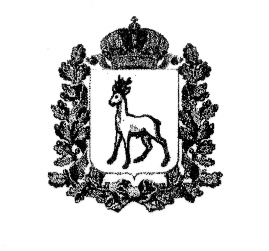 МИНИСТЕРСТВО ОБРАЗОВАНИЯ И НАУКИСАМАРСКОЙ ОБЛАСТИСЕВЕРО-ВОСТОЧНОЕ УПРАВЛЕНИЕ ПРИКАЗот  15  января  2019 г.  № 009-одО проведении V Юбилейных окружных Патриотических чтений№п/пФИО участникаКлассГБОУНазвание песниФИО учителя(полностью)Телефон, почта учителяНеобходимое оборудованиеОбразец заполнения1Иванов Алексей СергеевичГБОУ СОШ им. П.В. Кравцова                         с. Старопохвистнево"Мы уходим"Андреева Мария Ивановна№п/пНазвание агитбригады/количество участниковВозрастная категорияГБОУНазвание выступленияФИО руководителя агитбригады (полностью)Телефон, почта руководителя агитбригадыНеобходимое оборудованиеОбразец заполнения1Агитбригада «Патриоты России»/ 10 человек14-17 летГБОУ СОШ им. П.В. Кравцова с. Старопохвистнево«Нам дороги эти позабыть нельзя»Андреева Мария Ивановнапроектор, экран,ноутбук,колонки, 6 микрофонов№п/пФИО участникаКлассГБОУАвтор и название произведенияФИО учителя (полностью)Телефон, почта учителяОбразец заполнения1Иванов Алексей Сергеевич5ГБОУ СОШ им. П.В. Кравцова                    с. Старопохвистнево...........Андреева Мария Ивановна..............